理科教育法Ⅳ　第4回模擬授業酸化・還元反応　　3班　　谷口美緒　高味楽生　太田芳裕　川瀬智絵　実験日2012年6月9日1.目的身近なものを使って酸化・還元の仕組みを学び実際に体験する。2.方法準備物：醤油、マヨネーズ、お酢、プラスチックコップ、割りばし、テッシュ、錆びた10円玉（各グループ3枚）実験方法：錆びた10円玉を醤油、マヨネーズ、お酢に漬け2～3分置く。その間に割りばし等で10円玉をこすったりしてもらう。割りばしで10円玉を取り出し、テッシュで10円玉を拭く。テッシュの色と10円玉の色の変化に注目してもらう。3.理論我々が使用している10円玉の主な成分は銅である。使っている内に穏やかに酸化されたり、手あかがついたりして、赤褐色から黒色へ変化していく。また緑青を形成することもある。緑青を形成するとふき取った時のテッシュが緑色になる。今回使用した醤油、マヨネーズ、お酢に含まれる成分により酸・塩基反応が起こり、錆びた10円玉はピカピカの10円玉へと生まれ変わる。4.結果及び考察事前に実験準備をしたときは，醤油が一番きれいに錆びを落とすことが出来たが、授業中ではマヨネーズが一番きれいに落ちた。授業中のクラスの皆の予想が的中していた。お酢は錆びを落とすのに時間がかかることがわかった。ある程度10円玉の錆びの表面が取れてきたら、割りばし等でこすってみると反応が速くなった。5.良かった点・説明が明瞭だった。・板書の色分けがされていて、どこが重要かわかりやすかった。・生徒からの質問に答えられるように、ある程度質問に対する応答が準備されていた。・プリントや黒板の文字の大きさが適切であった。6.改善点・還元反応は自然界では大きなエネルギーがいるため、この実験は酸・塩基反応の可能性が高い。事前調べをもっと念の入りに。・穴埋めの時間が少し早かった。・実験結果をまとめる時間が欲しかった。「一番落ちたのは？」のまとめが欲しかった。・醤油、マヨネーズ、お酢の選択肢全てが正解だったので、結局何がやりたいのか（先生の意図）が掴みにくかった。・錆びはCuOだという説明が欲しかった。・実験物質の条件をそろえるべきである。　例）物質の粘性具合、物質の色の具合等・対照実験のために水を使用したり、酸以外の物質（アルカリ性）のものも取り入れるべきだった。・考える発問をもっと取り入れるべきである。・身近な物を実験材料に使うことをコンセプトに実験を進めてきた。しかし、身近な物は逆に成分が複雑な物もあり、理論の説明に不適切になることもある。・我々の班は立ち位置や机間巡査のポイントが常に低いので、次回からはもっと工夫していきたい。7.授業風景　　←実験の様子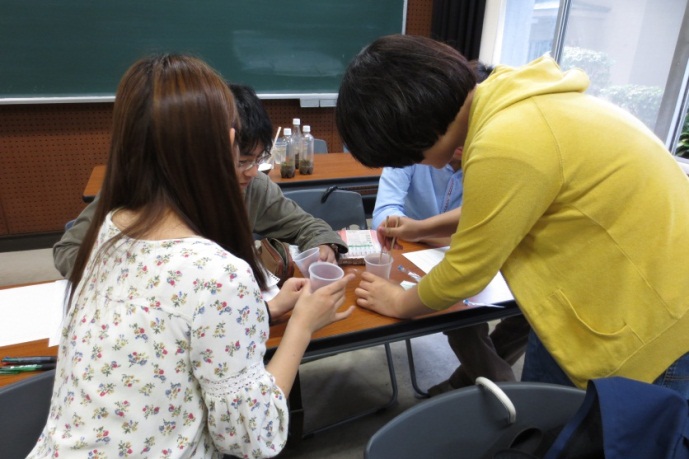 　←板書（酸・塩基反応）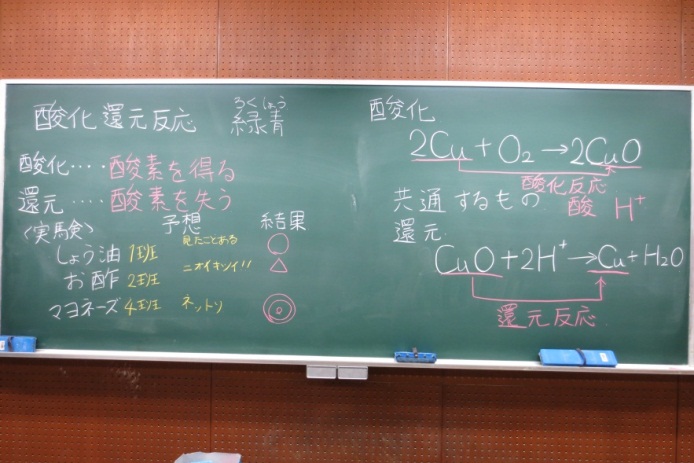 　←実験前後の10円玉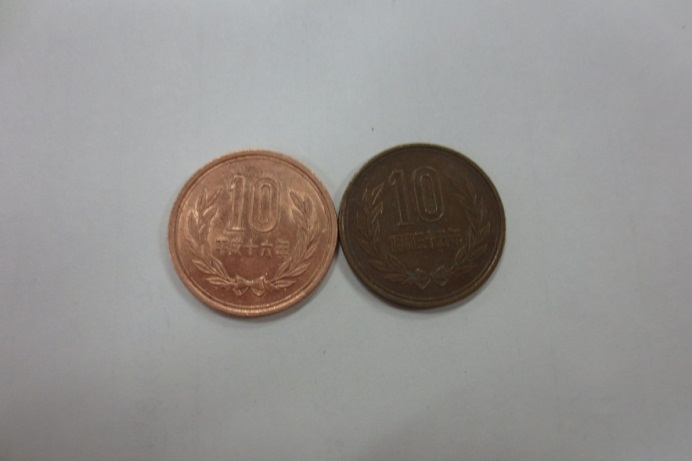 　←授業の様子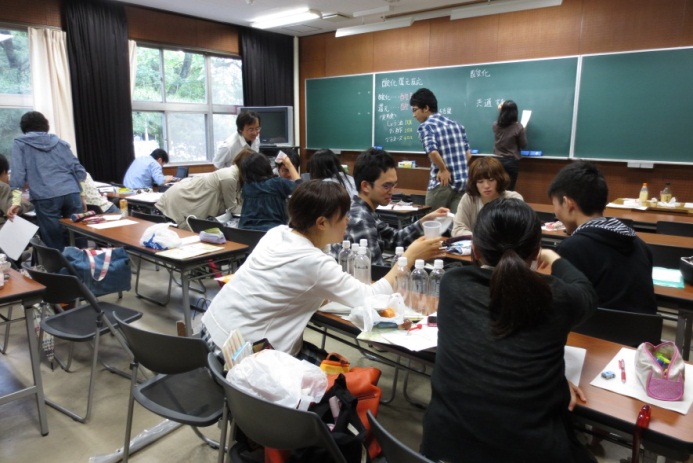 8.10項目5段階評価の平均評価人数：15名9.授業配布プリント酸化・還元反応＜実験＞10円玉をピカピカにしよう！！　どの調味料を使ったら一番、さびが落ちるでしょうか？予想して○をつけてみましょう。（しょう油・お酢・マヨネーズ）実験方法台所にある、しょう油・お酢・マヨネーズにさびている10円玉を入れてしばらく放置します。お箸を使って10円玉を取り出し、テッシュで拭いてみて下さい。すると・・・。＜原理＞10円玉は（銅）で出来ている。銅の色は（赤褐色）である。銅は空気中の酸素と化合して（酸化銅）となる。酸化銅の色は（黒色）である。2Cu＋O₂→2CuO　　　　　　（酸化）反応さびを落とす物質に共通するものは（酸：H⁺）で，錆が酸にとける。CuO＋2H⁺→Cu2⁺＋H₂O　　　　　　　　　　　酸にとける＜まとめ＞10円玉は使っている内に空気中の酸素と化合して酸化銅となる。しょう油・お酢・マヨネーズには酸（H⁺）が共通して含まれている。酸化銅は、この酸に溶解し，2価の銅イオンとなる。よって、さびていた10円玉はピカピカの10円玉に復活する！！項目評価平均①服装や話し言葉は教員として適当だったか？4.5②声は生徒の方に向かって発せられ、聞き取りやすかったか？4.5③発問は生徒が考えれば答えられるように工夫されていたか？4.3④板書の文字や数字、図などは丁寧で読みやすかったか？4.5⑤板書は学習者がノートを取りやすいように配置されていたか？4.1⑥実験や観察は現象や対象物がはっきり確認できるものだったか？3.9⑦実験は学習内容の理解・定着の助けになるものだったか？4.1⑧立ち位置（黒板や演示実験が隠れる等）や机間巡査は適当だったか？3.9⑨授業の事前準備はしっかりとされていたか？4.2⑩生徒の反応を確認しながら授業を進めていたか？4.510項目の平均4.25